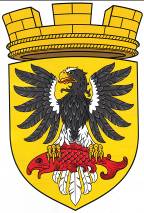 МУНИЦИПАЛЬНОЕ ОБРАЗОВАНИЕ«ЕЛИЗОВСКОЕ ГОРОДСКОЕ ПОСЕЛЕНИЕ»СОБРАНИЕ ДЕПУТАТОВ ЕЛИЗОВСКОГО ГОРОДСКОГО ПОСЕЛЕНИЯТРЕТИЙ СОЗЫВ, ТРИДЦАТЬ ТРЕТЬЯ  СЕССИЯР Е Ш Е Н И Е № 602г. Елизово                                                                                                           28 ноября 2019 годаО принятии Прогнозного плана (программы) приватизации     объектов    муниципальнойсобственности    Елизовского      городскогопоселения на 2020 год	Руководствуясь Федеральным законом от «Об общих принципах организации местного самоуправления в Российской Федерации», Федеральным законом от 21.12.2001 №178-ФЗ «О приватизации государственного и муниципального имущества», Уставом Елизовского городского поселения, Положением «О порядке приватизации объектов муниципальной собственности Елизовского городского поселения», принятым Решением Собрания депутатов Елизовского городского поселения от 23.04.2013 №452, Положением «О порядке владения, пользования и распоряжения имуществом, находящимся в собственности Елизовского городского поселения», принятым Решением Собрания депутатов Елизовского городского поселения от 09.02.2017 № 111, Собрание депутатов Елизовского городского поселенияРЕШИЛО:  	1. Принять муниципальный нормативный правовой акт «Прогнозный план (программа) приватизации объектов муниципальной собственности Елизовского городского поселения на 2020 год».	2. Направить нормативный правовой акт, принятый настоящим Решением, Главе Елизовского городского поселения для подписания и опубликования (обнародования).Глава Елизовского городского поселенияпредседатель Собрания депутатовЕлизовского городского поселения					          Е.И. РябцеваЕЛИЗОВСКИЙ МУНИЦИПАЛЬНЫЙ РАЙОНЕЛИЗОВСКОЕ ГОРОДСКОЕ ПОСЕЛЕНИЕМуниципальный нормативный правовой акт«Прогнозный план (программа) приватизации объектов муниципальной собственности Елизовского городского поселения на 2020 год»Принят Решением Собрания депутатов Елизовского городского поселения от 28 ноября 2019 года   № 602Статья 11. Цель приватизации объектов муниципальной собственности Елизовского городского поселения на 2020 год:Приватизация объектов муниципальной собственности в Елизовском городском поселении в 2020 году направлена на отчуждение в соответствии с Федеральным законом от 21.12.2001 №178-ФЗ «О приватизации государственного и муниципального имущества» объектов недвижимого имущества, неиспользуемого для нужд Елизовского городского поселения.2. Основными задачами Елизовского городского поселения в сфере приватизации муниципального имущества в 2020 году являются:- обеспечение поступления неналоговых доходов в бюджет Елизовского городского поселения от приватизации муниципального имущества;- приватизация муниципального имущества, незадействованного в обеспечении функций (полномочий) органов местного самоуправления Елизовского городского поселения.3. Приватизация объектов имущества муниципальной собственности Елизовского городского поселения, предлагаемых к реализации в 2020  году, в соответствии с  перечнем указанным в п. 4 настоящего Решения, будет осуществляться путем продажи муниципального имущества на аукционе.В случае признания аукциона несостоявшимся, приватизация может быть осуществлена путем продажи муниципального имущества посредством публичного предложения либо путем продажи муниципального имущества без объявления цены в последовательности, установленной Федеральным законом от 21.12.2001 г. №178-ФЗ «О приватизации государственного и муниципального имущества».4. Перечень объектов муниципальной собственности Елизовского городского поселения, подлежащих приватизации в 2020 году:Перечень объектов, подлежащих приватизации в 2020 годуСтатья 2. Настоящий муниципальный нормативный правовой акт вступает в силу после его официального опубликования (обнародования).Глава Елизовского городского поселения				          Е.И. Рябцева№ 176-НПА от « 28 » ноября 2019 года№Наименование объектаАдрес объектаХарактеристика объектаГод приватизации123451Нежилое помещениег. Елизово,ул. Свердлова, 24, пом.2Нежилое, 1 этаж, общая площадь 27,3 квадратных метров20202Нежилое помещениег. Елизово, ул. Вилкова, д. 24, пом. 2Нежилое, 1 этаж, общая площадь 33,4 квадратных метров20203Нежилое помещениег. Елизово, ул. Мирная. д. 11, пом. 4Нежилое, 1 этаж, общая площадь 23,1 квадратных метров20204Здание клуба (Дом культуры) с земельным участкомг. Елизово, ул. Попова, д. 24аЗдание клуба (Дом культуры), нежилое здание, кадастровый номер: 41:05:0101004:357, площадь 1283,6 кв.м.;Земельный участок общей площадью 6593 кв.м., кадастровый номер: 41:05:0101004:68, категория земель: земли населенных пунктов, разрешенное использование: для эксплуатации здания дома культуры.20205нежилое помещениег. Елизово, ул. Чукотская, д. 5, пом. 2Нежилое, 1 этаж, общая площадь 23,7 квадратных метров20206нежилое помещениег. Елизово, ул. Нагорная, д. 27А, пом. 3АНежилое, этаж 1, общая площадь 86 квадратных метров20207нежилое помещениег. Елизово, ул. Ленинская, д. 3, пом. 1Нежилое, 1 этаж, общая площадь 34,2 квадратных метров20208Здание котельной 1а (19)г. Елизово, ул. ПодстанционнаяНежилое, 1-этажное, общая площадь 136 кв.м., инв.№ 3666. Лит. А2020